АМАНАКСКИЕ                                             Распространяется    бесплатноВЕСТИ04 февраля 2020г                                                                                                                                                              №4(358) ОФИЦИАЛЬНОИнформационный вестник Собрания представителей сельского поселения Старый Аманак муниципального района Похвистневский Самарской области		Администрации сельского поселения Старый Аманак муниципального района Похвистневский	«Единая Россия» просит ФАС ускорить проверку фактов завышения цен на медицинские маскиИз регионов поступают сообщения, что стоимость масок местами выросла в десятки разПравозащитный центр «Единой России» просит Федеральную антимонопольную службу ускорить проверку фактов многократного завышения цен на медицинские маски. По сообщениям СМИ, в регионах стоимость завышена до 35 раз. Об этом сообщил сопредседатель Правозащитного центра партии, депутат Государственной Думы Михаил Старшинов.«На прошлой неделе мы направили обращения в Федеральную антимонопольную службу и Министерство промышленности и торговли РФ с просьбой проверить факт отсутствия в аптеках медицинских масок и существенного роста стоимости на них. К сожалению, сведения об умышленном завышении цен продолжают поступать из регионов. Так, например, в Курской области цена завышена уже в 35 раз», - рассказал Старшинов.Он также напомнил, что вице-премьер Татьяна Голикова подчеркнула ранее, что аптеки и фармкомпании не должны использовать в своих целях ситуацию с коронавирусом и повышать цены. Она дала поручение Федеральной антимонопольной службе и Роспотребнадзору контролировать этот вопрос.«Мы рассчитываем на скорейшую реакцию ведомств и бесперебойное обеспечение масками», - заключил Старшинов.«Недопустимо использовать волнительные настроения граждан, чтобы получить сверхприбыль.  Мы возьмем на контроль недобросовестных предпринимателей, особенно, когда речь касается здоровья и безопасности наших граждан»,- отметила депутат Самарской Губернской Думы, заместитель секретаря  Партии «ЕДИНАЯ РОССИЯ» Самарского реготделения  Марина Сидухина. Напомним, ранее Правозащитный центр «Единой России» обратился в Федеральную антимонопольную службу и Министерство промышленности и торговли РФ с просьбой проверить факт отсутствия в аптеках медицинских масок и существенного роста стоимости на них. По сообщениям СМИ, за неделю с 20 по 26 января средняя стоимость пачки медицинских выросла на 30%, а объем их продаж увеличился на 31%.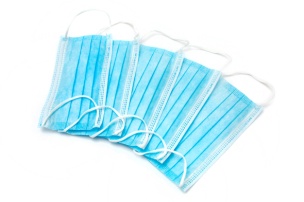 Воспользовавшись случаем жительница Похвистневского района перевела себе на счёт более 37 000 рублей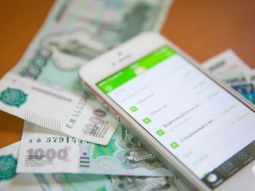 В Дежурную часть МО МВД России «Похвистневский» обратился 38-летний житель села Подбельск Похвистневского района с заявлением о том, что у него с банковской карты похищено более 37 тысяч рублей.Сотрудники полиции ознакомились с выпиской с банковского счёта потерпевшего и выяснили, что денежные средства в течении месяца частями переводились на счет односельчанки заявителя. В ходе дальнейшего расследования потерпевший рассказал, как он незадолго до пропажи денежных средств просил помочь свою знакомую воспользоваться приложением «Мобильный банк» с её телефона.Полицейские вызвали на допрос 40-летнюю односельчанку заявителя. Подозреваемая призналась в совершении хищения денежных средств со счёта своего знакомого. Злоумышленница пояснила, что данные потерпевшего сохранились в приложении её телефона и она, воспользовавшись случаем, переводила необходимые суммы на свой счёт.По признакам преступления предусмотренного частью 3 статьи 158 Уголовного Кодекса Российской Федерации «Кража» возбуждены уголовные дела. Санкции статьи предусматривают максимальное наказание в виде лишения свободы на срок до семи лет. В отношении ранее попадавшей под подозрение в совершении аналогичного преступления избрана мера пресечения подписка о невыезде. 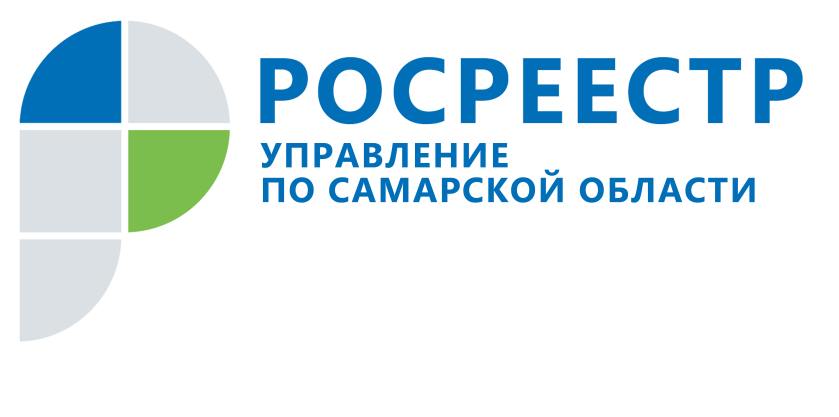 ПРЕСС-РЕЛИЗ05 февраля 2020Жители и организации Самарской области приобретали недвижимость            за пределами регионаУправление Росреестра по Самарской области констатирует, что услуга по экстерриториальной подаче документов на регистрацию прав в нашем регионе с каждым годом становится востребованней. По сравнению с 2018 годом в 2019 году количество заявлений по экстерриториальному принципу увеличилось в два раза. И это неудивительно, ведь такой способ подачи заявлений сокращает как временные, так и финансовые затраты заявителей. Экстерриториальный принцип оказания услуг Росреестра предоставляет возможность заявителям обращаться за услугой в любом регионе России, независимо от места нахождения объекта недвижимости, на который регистрируется право. Таким образом, заявитель может зарегистрировать недвижимость на территории Российской Федерации, не покидая региона проживания. Эта возможность была предусмотрена с 1 января 2017 года, когда вступил в силу федеральный закон «О государственной регистрации недвижимости».  По этому принципу регистрацию прав, сделок, ограничений и обременений проводит орган регистрации по месту нахождения объекта недвижимости, но на основании электронных документов, созданных органом регистрации по месту подачи бумажных документов и заверенных усиленной квалифицированной подписью. Проведенная государственная регистрация по экстерриториальному принципу удостоверяется выпиской из Единого государственного реестра недвижимости (ЕГРН).- Жители и организации Самарской области приобретали имущество в других регионах России чаще, чем заявители других регионов покупали недвижимость, расположенную в нашем регионе. Цифры свидетельствуют о том, что сегодня любой гражданин Российской Федерации может реализовать свое право на подачу документов в любом регионе России вне зависимости от месторасположения объекта недвижимости, - говорит начальник отдела регистрации недвижимости в упрощенном порядке Управления Росреестра по Самарской области Елена Фомина.Как сообщили в Управлении Росреестра, в Самарской области количество заявлений по экстерриториальному принципу в 2019 году составило более 23 тысяч, что в два раза больше показателей 2018 года. Из них более 18 тысяч – это принятые заявления от жителей и организаций Самарской области, которые приобретали недвижимость в Оренбургской и Саратовской областях, республике Татарстан, Москве и Московской области, Краснодарском крае, Крыму, Ханты-Мансийском и Ямало-Ненецком автономных округах. Остальные заявления поступили на объекты, недвижимости, расположенные в Самарской области от заявителей из Москвы и Московской области, Оренбургской и Саратовской областей, республик Башкортостан и Татарстан. ______________________________________________________________________________________________________Контакты для СМИ: Ольга Никитина, помощник руководителя Управления Росреестра(846) 33-22-555, 8 927 690 73 51, pr.samara@mail.ruПРЕСС-РЕЛИЗ05 февраля 2020Самарский Росреестр подвел итоги работы за 2019 годв сфере регистрации недвижимостиУправление Росреестра по Самарской области подвело итоги работы за 2019 год. За регистрацией прав и кадастровым учетом в прошлом году обратилось 778,5 тысяч заявителей, что на 9% больше, чем в 2018 году. - Раньше я сказал бы, что к нам обратился каждый четвертый житель Самарской области. Но в 2019 году наше Управление расширило границы своей деятельности и вышло за пределы региона. Документы принимаются и отрабатываются независимо от места подачи заявления, а иногда и расположения объекта недвижимости. Отмечу, что количество заявлений в целом по экстерриториальному принципу в 2019 году составило более 23 тысяч, что в два раза больше показателей 2018 года, - рассказал руководитель Управления Росреестра по Самарской области Вадим Маликов.  Наибольшее количество обращений связано с объектами недвижимости жилого назначения (50%), с земельными участками (37%), нежилыми помещениями (13%). Несмотря на то, что общий показатель регистрационных действий по ипотеке снизился на 21,5%, этот вид регистрационных действий по-прежнему сохраняет самый высокий процент в сфере регистрации обременений и ограничений. Новеллой 2019 года стало поступление от кредитных организаций первых электронных закладных. - Учитывая, что банки начали подавать электронные закладные в октябре, а к концу года их было уже около 1000, можно сделать прогноз об активном вовлечении их в оборот кредитными организациями в 2020 году, - сообщил Вадим Маликов.   Отдельно стоит отметить рост регистрации договоров участия в долевом строительстве, привлечение денежных средств по которым осуществляется с использованием счетов-эскроу. Этот способ обеспечения прав участников долевого строительства стал базовым для объектов, первый договор долевого участия по которым заключен после 27 июня 2019 года. В 2019 году было зарегистрировано 566 таких договоров, тогда как за 2018 год всего 18. Вырос спрос и на электронные услуги: по сравнению с 2018 годом в 2019 году было подано на 59% больше заявлений на регистрацию прав и кадастровый учет в электронном виде. Стоит отметить, что граждане и юридические лица вправе выбирать способ подачи документов. А вот органы власти и местного самоуправления обязаны переходить на электронный формат: к 1 января 2021 года все 100% их заявлений должны подаваться через электронные сервисы. По итогам 2019 года к этой цифре приблизились город Отрадный, Красноярский, Елховский, Богатовский и Кинель-Черкасский районы.    Традиционно запрос сведений из Единого государственного реестра недвижимости превышает один миллион. Такой объем мог бы быть критичным, если бы выписки формировались вручную, а не автоматически, как это происходит сейчас. Однако не все сведения формируются автоматически. В зоне ответственности Управления Росреестра остается выдача информации, требующая определенной квалификации и высоких трудовых затрат: это выписки о содержании правоустанавливающих документов и копий документов. Объем таких выписок в 2019 году вырос на 33%. - Объем регистрационных действий в 2019 году был большой, и удержать работу по каждому заявлению на высоком уровне было непросто. Задача Управления состоит в том, чтобы каждый заявитель получил услугу Росреестра качественно и в срок. А это необходимо в том числе и для положительного социально-экономического развития Самарской области. Считаю, что коллектив Управления с этой задачей справился. В связи с тем, что Росреестр занял еще более серьезные позиции в центральных органах исполнительной власти (поскольку теперь подчинен непосредственно правительству Российской Федерации) мы ожидаем новых глобальных и интересных задач и готовы их выполнять, - подчеркнул Вадим Маликов. ______________________________________________________________________________________________________Контакты для СМИ: Ольга Никитина, помощник руководителя Управления Росреестра(846) 33-22-555, 8 927 690 73 51, pr.samara@mail.ruПРЕСС-РЕЛИЗ05 февраля 2020Самарский Росреестр поблагодарили за плодотворное сотрудничествоПредседатель Общественного совета при Управлении Росреестра по Самарской области, президент Торгово-промышленной палаты Самарской области Валерий Фомичев на ежегодной коллегии Управления Росреестра поблагодарил коллектив ведомства за многолетнее конструктивное сотрудничество и отметил высокую значимость деятельности Росреестра в социально-экономической жизни Самарского региона. Что показательно: благодарственное письмо, которое Валерий Фомичев вручил руководителю Управления Росреестра по Самарской области Вадиму Маликову адресовано всему коллективу Управления. - Очень широкий спектр полномочий Росреестра - регистрация прав и кадастровый учет, выдача сведений из Единого государственного реестра недвижимости, государственный земельный и геодезический надзор, надзор в сфере саморегулируемых организаций и многие другие направления деятельности – формирует и большой спектр задач перед коллективом, и высокую степень ответственности при их выполнении. На заседаниях Общественного совета в 2019 году мы рассматривали темы, актуальные для Самарской области, значимые для граждан и бизнес-сообщества. Так, например, мы просили представить нам результаты кадастровой оценки, проведенной в 2019 году, рассказать о контрольно-надзорной деятельности в области геодезии и картографии, а также о противодействии коррупции.  Важно, что члены общественного совета всегда получали исчерпывающую информацию и честные ответы на все вопросы, - подчеркнул Валерий Фомичев. В состав Общественного совета входят представители различных сфер деятельности, которые в рамках своего участия в Общественном совете проводят мониторинг деятельности Управления. Заседания проходят в режиме диалога, что позволяет Управлению принимать меры, направленные на повышение качества оказываемых услуг и исполнения функций, а членам общественного совета делиться с широкой аудиторией полезной информацией, полученной из первых рук. Справочно:Валерий Петрович Фомичев входит в состав Общественного совета при Управлении Росреестра по Самарской области с 2012 года. С 2015 года является его председателем. ______________________________________________________________________________________________________Контакты для СМИ: Ольга Никитина, помощник руководителя Управления Росреестра(846) 33-22-555, 8 927 690 73 51, pr.samara@mail.ruПРЕСС-РЕЛИЗ05 февраля 2020Вопросы о кадастровой оценке поделили между Росреестром и ГБУС 1 января 2020 года вступили в силу результаты кадастровой оценки, которая была проведена ГБУ «Центр кадастровой оценки». О том, что сохранилось в компетенции Росреестра, а какие вопросы теперь стоит адресовать ГБУ, что надо учесть собственникам при получении выписки из ЕГРН и как узнать кадастровую стоимость, рассказал начальник отдела кадастровой оценки недвижимости Управления Росреестра по Самарской области Иван Маслов в ходе прямой линии. Жители и представители организаций звонили из разных городов и районов Самарской области. Предпринимателя из Алексеевки интересовало, изменится ли кадастровая стоимость его магазина. Результаты кадастровой оценки, которые вступили в силу с 1 января 2020 года, касаются только пяти категорий земель - это земли сельхозназначения (в том числе под садоводство), расположенные вне населенных пунктов, земли промышленности и иного специального назначения (например, объекты придорожного сервиса, дороги, линии электропередач), земли водного и лесного фондов, а также земли особо охраняемых территорий и объектов, сообщил эксперт. В связи с этим кадастровая стоимость магазина на сегодня не изменилась. «Новая кадастровая оценка объектов капитального строительства будет проводится государственным бюджетным учреждением «Центр кадастровой оценки» в 2021 году, - подчеркнул Иван Маслов. – Поэтому новая кадастровая стоимость объекта появится в 2022 году». Специалист Управления Росреестра отметил, что в 2020 году будет проведена кадастровая оценка земель населенных пунктов. Пока кадастровая оценка по объектам капитального строительства и землям населенных пунктов не проведена, вопросы о действующей кадастровой оценке этой недвижимости, как и об оспаривании ее кадастровой стоимости необходимо адресовать Управлению Росреестра по Самарской области. Вопросы по остальным категориям земель, в том числе по досудебному оспариванию их кадастровой стоимости теперь необходимо направлять в ГБУ «Центр кадастровой оценки». Отвечая на вопросы граждан, которые планируют купить дачный участок за пределами населенного пункта, эксперт обратил внимание на то, что по результатам постановки земельного участка на государственный кадастровый учет и при внесении изменений в характеристики земельного участка в выписке из Единого государственного реестра недвижимости (ЕГРН) информация о его кадастровой стоимости появится не сразу. «Это обусловлено тем, что процесс определения кадастровой стоимости отделен от кадастрового учета и регистрации прав, - пояснил Иван Маслов. - Его теперь проводит государственное бюджетное учреждение после соответствующих изменений в ЕГРН. Обращаю внимание, что такая схема работы пока будет применяться только для земельных участков за исключением земель населенных пунктов». Учитывая, что сведения о кадастровой стоимости по-прежнему можно посмотреть на сайте Росреестра или заказать в электронном виде, а также бесплатность их предоставления, никаких неудобств для заявителей не ожидается. За информацией о кадастровой стоимости стоит обращаться не ранее чем через 2-3 недели после постановки объекта недвижимости на кадастровый учет.Контакты для СМИ:Ольга Никитина, помощник руководителя Управления Росреестра(846) 33-22-555, 8 927 690 73 51, pr.samara@mail.ruО внесение изменений в Решение Собранияпредставителей сельского поселения Старый Аманак муниципального района ПохвистневскийСамарской области от 25.10.2013 № 65 «Об утвержденииположения о муниципальном дорожном фонде сельскогопоселения Среднее Аверкино муниципального района Похвистневский Самарской области, а также порядке его формирования и использования»         Рассмотрев изменения положения о муниципальном дорожном фонде, а также порядке его формирования и использования, Собрание представителей сельского поселения Старый Аманак муниципального района Похвистневский Самарской области РЕШИЛО:          1. Внести в Положение о муниципальном дорожном фонде сельского поселения Старый Аманак муниципального района Похвистневский Самарской области, утвержденного Решением Собрания представителей сельского поселения Старый Аманак муниципального района  Похвистневский Самарской области от 25.10.2013г. № 65  следующие изменения:1.1. Пункт 3.1 «Распределение бюджетных ассигнований дорожного фонда на очередной финансовый год (очередной финансовый год и плановый период) осуществляется по следующим направлениям:»  дополнить абзацем №12 следующего содержания:- поддержание в чистоте и порядке линий электроосвещения (включая автономные системы освещения) дорог, мостов, путепроводов, тоннелей, транспортных развязок, паромных переправ и других дорожных сооружений; обслуживание систем контроля и управления линиями электроосвещения; замена вышедших из строя ламп и светильников, проводов, кабелей, автоматических выключателей, трансформаторов и других элементов электроосвещения, техническое обслуживание трансформаторов, плата за расход электроэнергии на освещение.2. Опубликовать настоящее Решение в газете «Аманакские вести».3. Настоящее Решение вступает в силу со дня его официального опубликования.Председатель Собранияпредставителей поселения                                                   Е.П.ХудановГлава поселения                                                                    В.П.ФадеевНачальник Похвистневского отдела полиции отчитался перед собранием представителей4 февраля 2020 года начальник МО МВД России «Похвистневский» подполковник полиции Юра Рутикович Алекян отчитался перед депутатами Собрания представителей муниципального района Похвистневский Самарской области о работе Межмуниципального  отдела.В работе заседания представительного органа приняли участие Глава муниципального района Похвистневский Юрий Фёдорович Рябов, председатель Собрания представителей муниципального района Владимир Николаевич Ромаданов, главы администраций сельских поселений Похвистневского района. Подполковник полиции Юра Алекян проинформировал присутствующих о состоянии правопорядка на территории Похвистневского района, о результатах оперативно-служебной деятельности полиции района за 2019 год. В докладе были озвучены данные о количестве зарегистрированных преступлений, показатели раскрываемости, проводимые мероприятия, направленные на профилактику совершения преступлений и правонарушений.Начальник территориального органа внутренних дел довел до сведения присутствующих информацию об оказываемых МО МВД России «Похвистневский» государственных услугах, преимуществах получения их в электронном виде.В ходе встречи с депутатами, руководитель районной полиции отметил, что оперативная обстановка на территории района характеризуется снижением количества совершенных преступлений и остаётся стабильной. Все службы районной полиции ориентированы на достижение положительных результатов работы в предупреждении, раскрытии, расследовании преступлений и обеспечении общественного порядка. В своем докладе Юра Рутикович привел статистику правонарушений и раскрываемости преступлений на территории обслуживаемого района за прошедший год. Подполковник полиции довёл до присутствующих, что по результатам ведомственной оценки деятельности территориальных органов внутренних дел, на протяжении всего года МО МВД России «Похвистневский» входил в первую шестерку из 29 территориальных органов МВД России по Самарской области, а по итогам 12 месяцев занял 1 местоГлава муниципального района отметил высокие показатели в работе всего Межмуниципального отдела, которые вывели работу полицейских на новый уровень, о чём говорит повышение уровня доверия граждан к стражам правопорядка.По завершению выступления депутаты обсудили информацию о деятельности сотрудников полиции.  А также задали вопросы по интересующим направлениям деятельности правоохранителей, на которые Юра Рутикович дал развёрнутые ответы и пояснения.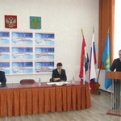 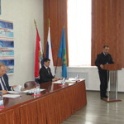 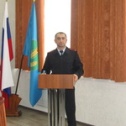 Турчак: «Единая Россия» внесла в Госдуму законопроект о «народном»бюджетированииПрактика показывает, что люди на местах лучше знают, что нужно изменить,чтобы жизнь в их районе, поселке, городе стала комфортнее, отметил АндрейТурчак«Единая Россия» 3 февраля внесла в Госдуму законопроект об инициативномили «народном» бюджетировании. Он позволяет гражданам самим решать,на что потратить средства местного бюджета в первую очередь. Об этомсообщил секретарь Генсовета партии Андрей Турчак. По его словам,практика в регионах показывает, что такой подход весьма эффективен: людина местах лучше знают, что нужно изменить, чтобы жизнь в их районе,поселке, городе стала комфортнее.Турчак подчеркнул, что для «Единой России» главным ориентиром всегдаявлялось мнение граждан.«Законопроект о «народном бюджете» создает прозрачные и единые условиядля того, чтобы распространить эту практику на всю нашу большую страну.В каждом селе, в каждом муниципалитете люди смогут сами расставлятьприоритеты в ремонтных работах, благоустройстве и в других важных дляних вопросах. До сих пор подобные проекты существовали каждый сам посебе, на уровне местных актов и законов. Как следствие, всего 1%бюджетных средств на сегодняшний день тратится с учетом мнения граждан.Президент России Владимир Путин поручил увеличить в 5 разфинансирование проектов, предложенных жителями. Наш законопроект вомногом направлен на решение этой задачи», - отметил Турчак.Как отметил депутат Самарской Губернской Думы (фракция «ЕдинаяРоссия» Сергей Гринько – «в любом, даже небольшом муниципальномобразовании, есть инициативные граждане, которые готовы конструктивносотрудничать с местными органами власти и высказывать главе илидепутатам свои предложения по улучшению жизни в городе, посёлке илидаже на отдельной улице. И таких людей надо обязательно выслушивать, аих идеи, по возможности, поддерживать средствами местного бюджета».Напомним, на заседании Совета по развитию местного самоуправления приПрезиденте РФ Турчак сообщил Президенту России Владимиру Путину отом, что «Единая Россия» вместе с Правительством РФ разработала и готовавнести законопроект о поддержке народного бюджетирования, направленныйна решение местных вопросов. Секретарь Генсовета Партии попросилподдержать законопроект. «Согласен», - ответил Путин.Президент поддержал идею «Единой России» об увеличении призовогофонда конкурса «Лучшая муниципальная практика»Призовой фонд будет увеличен до 1 млрд рублейПрезидент России Владимир Путин поддержал предложение первогозаместителя руководителя фракции «Единой России» в ГосударственнойДуме Виктора Кидяева об увеличении призового фонда всероссийскогоконкурса «Муниципальная практика». С соответствующей просьбойпарламентарий обратился к главе государства в ходе заседании Совета поразвитию местного самоуправления.«Что касается поощрения лучших муниципалитетов, то согласен спредложением. Нужно не просто увеличивать призовой фонд всероссийскогоконкурса по лучшей муниципальной практике, а сделать это ощутимо, по-серьезному, и с нынешних 40 миллионов сразу поднять это до одногомиллиарда рублей», - сказал Путин.Также Кидяев обратился к главе государства с просьбой включить в конкурспо созданию комфортной среды в малых городах и исторических поселенияхгорода с исторической застройкой, где проживают более 100 тыс. человек ипредусмотреть для этой категории дополнительное финансирование вразмере 10 млрд рублей. «Такое решение принесет хорошие плоды, потомучто все до копейки пойдет на развитие городов и на сохранениеисторической  памяти»,-отметил Кидяев. Соответствующеепредложение было поддержано министром строительства и ЖКХ.«Увеличение призового фонда конкурса несомненнопривлечет большее количество участников, позволит тиражировать ивоплощать в жизнь хорошо зарекомендовавшие себя практики. Такоерешение существенно расширяет возможности реализации инвестиционныхпроектов, требующих серьезных капитальных вложений, которые зачастуюне под силу муниципалитетам. Со своей стороны инициативу поддерживаеми будем принимать участие», - прокомментировал предложение секретарьместного отделения партии «ЕДИНАЯ РОССТЯ» г.о. Чапаевск, глава городаВиталий Ащепков.Состоялась первая рабочая встреча по организации сбора подписей заприсвоение Самаре звания «Город трудовой доблести»Инициатором встречи выступило Самарское региональное отделениеПартии «ЕДИНАЯ РОССИЯ»Напомним, что Президент России Владимир Путин предложил присваиватьгородам России почетное звание «Город трудовой доблести». Главагосударства внес в Госдуму соответствующий законопроект, который,согласно решению Совета Госдумы, был рассмотрен в первом чтении вянваре 2020 года. Инициатива о введении нового почетного звания длягородов приурочена к празднованию в 2020 году 75-летия Победы в ВеликойОтечественной войне и проведению Года памяти и славы.Согласно законопроекту, звание «Город трудовой доблести» может бытьприсвоено городу Российской Федерации, жители которого проявилитрудовой героизм и самоотверженность, обеспечив бесперебойноепроизводство военной и гражданской продукции на городскихпромышленных предприятиях во время ВОВ. И город Самара, а в годывойны Куйбышев, должен по праву носить звание, потому что наш городбыл не только кузницей великой Победы, но и запасной столицей нашейРодины.Н первую рабочую встречу 4 февраля собрались представителипрофсоюзных объединений, ветеранских и молодежных организаций,общественных объединений.«Мы должны с опорой на общественные институты реализовать желание,запрос наших граждан на право присвоения Самаре этого почетного звания.Мы обязаны это сделать в память о наших доблестных предках. Я уверен, чтопри широкой поддержке жителей нашего региона у нас все получится!Пожелание Губернатора, секретаря регионального отделения Партии«ЕДИНАЯ РОССИЯ» Дмитрия Азарова и задача рабочей группы –подготовить сбор подписей таким образом, чтобы каждый гражданинСамарской области имел возможность прикоснуться к этому важномуисторическому событию»,-заявил руководитель Самарскогоисполнительного комитета Партии «ЕДИНАЯ РОССИЯ» Дмитрий Холин.                        С О Б Р А Н И Е             П Р Е Д С Т А В И Т Е Л Е Й           СЕЛЬСКОГО  ПОСЕЛЕНИЯ                  СТАРЫЙ АМАНАК         МУНИЦИПАЛЬНОГО  РАЙОНА                   ПОХВИСТНЕВСКИЙ               САМАРСКОЙ ОБЛАСТИ                       Третьего созыва                        Р Е Ш Е Н И Е              05.02.2020 № 122с. Старый АманакУЧРЕДИТЕЛИ: Администрация сельского поселения Старый Аманак муниципального района Похвистневский Самарской области и Собрание представителей сельского поселения Старый Аманак муниципального района Похвистневский Самарской областиИЗДАТЕЛЬ: Администрация сельского поселения Старый Аманак муниципального района Похвистневский Самарской областиАдрес: Самарская область, Похвистневский          Газета составлена и отпечатана                                                                исполняющийрайон, село Старый Аманак, ул. Центральная       в администрации сельского поселения                                          обязанности главного37 а, тел. 8(846-56) 44-5-73                                             Старый Аманак Похвистневский район                                                      редактора                                                                                                            Самарская область. Тираж 100 экз                                         Н.А.Саушкина